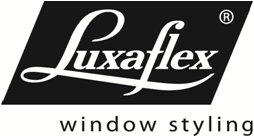 Bon de commande 2022-01Bon de commande 2022-01Bon de commande 2022-01SILHOUETTE 50/75 MMSILHOUETTE 50/75 MMSILHOUETTE 50/75 MMe-mail commande : service.clients@luxaflex.fre-mail commande : service.clients@luxaflex.fre-mail commande : service.clients@luxaflex.frAdresse de facturation* :Adresse de facturation* :Adresse de livraison* :Adresse de livraison* :Date :  /  /    N° de client :Votre réf.* :Votre réf.* :Personne à contacter* :          Personne à contacter* :          * A remplir obligatoirementN° de page* :   /  Votre réf.* :Votre réf.* :REFERENCEABCQUANTITE *REFERENCE DU COLORIS *TYPE DE LAME *50 MM50 MM50 MMTYPE DE LAME *75 MM75 MM75 MMLARGEUR (en mm) *HAUTEUR (en mm) *DIMENSION *(Veuillez toujours indiquer les mesures finies en cas de placement hors embrasure)MESURE FINIEMESURE FINIEMESURE FINIEDIMENSION *(Veuillez toujours indiquer les mesures finies en cas de placement hors embrasure)MESURE JOURMESURE JOURMESURE JOURHAUTEUR DE POSE (en mm) **** SECURITE ENFANTS ****** SECURITE ENFANTS ****** SECURITE ENFANTS ***COTE MANOEUVRE *(standard = SmartCord®)GAUCHEGAUCHEGAUCHECOTE MANOEUVRE *(standard = SmartCord®)DROITEDROITEDROITEOPTIONSEQUERRES D’ELOIGNEMENTEQUERRES D’ELOIGNEMENTALUOPTIONSEQUERRES D’ELOIGNEMENTEQUERRES D’ELOIGNEMENTBLANCOPTIONSMOTEUR POWERVIEW® 18 V (***) MOTEUR POWERVIEW® 18 V (***) MOTEUR POWERVIEW® 18 V (***) OPTIONSCORDON SANS FINCORDON SANS FINCORDON SANS FINOPTIONSLITERISE®LITERISE®LITERISE®OPTIONSMOTEUR 24 VOLT  (**)MOTEUR 24 VOLT  (**)MOTEUR 24 VOLT  (**)OPTIONSPOSE COTE A COTEPOSE COTE A COTEPOSE COTE A COTEOPTIONSENTRETOISESENTRETOISES  6 MMOPTIONSENTRETOISESENTRETOISES12 MMOPTIONSBLOQUEUR BARRE FINALE (standard pour une largeur de moins de 600 mm )BLOQUEUR BARRE FINALE (standard pour une largeur de moins de 600 mm )BLOQUEUR BARRE FINALE (standard pour une largeur de moins de 600 mm )OPTIONSCACHE SUPERIEURE BOITIER 70 MM(blanc - gris - noir)CACHE SUPERIEURE BOITIER 70 MM(blanc - gris - noir)CACHE SUPERIEURE BOITIER 70 MM(blanc - gris - noir)OPTIONSCACHE ARRIERE BOITIER 50 MM(blanc – gris - noir)CACHE ARRIERE BOITIER 50 MM(blanc – gris - noir)CACHE ARRIERE BOITIER 50 MM(blanc – gris - noir)OPTIONSCOULEUR BOITIER ET SOUS-LATTE DIFFERENTEBLANC (0204)BLANC (0204)OPTIONSCOULEUR BOITIER ET SOUS-LATTE DIFFERENTECREME (0161) CREME (0161) OPTIONSCOULEUR BOITIER ET SOUS-LATTE DIFFERENTEGRIS (7113)GRIS (7113)OPTIONSCOULEUR BOITIER ET SOUS-LATTE DIFFERENTENOIR (1858)NOIR (1858)REMARQUESAccessoires électriques: voir bon de commande ‘Motorisation’.Accessoires électriques: voir bon de commande ‘Motorisation’.Accessoires électriques: voir bon de commande ‘Motorisation’.Accessoires électriques: voir bon de commande ‘Motorisation’.Accessoires électriques: voir bon de commande ‘Motorisation’.Accessoires électriques: voir bon de commande ‘Motorisation’.Accessoires électriques: voir bon de commande ‘Motorisation’.Accessoires électriques: voir bon de commande ‘Motorisation’.Luxaflex France    Tél 03 20 69 35 15    Fax 03 20 69 35 00    service.clients@luxaflex.frLuxaflex France    Tél 03 20 69 35 15    Fax 03 20 69 35 00    service.clients@luxaflex.frLuxaflex France    Tél 03 20 69 35 15    Fax 03 20 69 35 00    service.clients@luxaflex.frLuxaflex France    Tél 03 20 69 35 15    Fax 03 20 69 35 00    service.clients@luxaflex.frLuxaflex France    Tél 03 20 69 35 15    Fax 03 20 69 35 00    service.clients@luxaflex.frLuxaflex France    Tél 03 20 69 35 15    Fax 03 20 69 35 00    service.clients@luxaflex.frLuxaflex France    Tél 03 20 69 35 15    Fax 03 20 69 35 00    service.clients@luxaflex.frLuxaflex France    Tél 03 20 69 35 15    Fax 03 20 69 35 00    service.clients@luxaflex.fr